󠆴 등록학기(Semester Enrollment):Year 2023   Spring    Summer ()   Fall ()   Winter ()*Please check all your planned terms.Ⅰ. 개인정보(Personal Information)Ⅱ. 한국어 수준(Current Level of Korean)Ⅲ. 최종학력 정보(Education attainment)Ⅳ. 비자관련(Korean Visa Status)Ⅴ. 비상연락처(Emergency Contact Information)Ⅵ. 기숙사 신청 여부(Apply for Dorm)Ⅶ. 자기소개서 및 수학계획서(Essay&Study Plan)Write an essay in English or Korean about your purpose in studying Korean and your future plans (study, career, etc.) in following box. 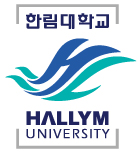 KOREAN LANGUAGE EDUCATION CENTEROfficial Enrollment Application Form1. Name in FullLast Name (Family)1. Name in FullFirst Name(Given)2. Date of Birth3. GenderMale  Female  Male  Female  4. Nationality5. Passport No.6. Permanent Address7. Mailing Address 8. Telephone No.9. Mobile Phone No.9. Mobile Phone No.10. E-mail11. Occupation11. Occupation1. Have you ever studied Korean before?1. Have you ever studied Korean before?1. Have you ever studied Korean before?1. Have you ever studied Korean before?Yes()   No ()Yes()   No ()If yes,How many month(s)?How many month(s)?Where?2. Fluency in Korean (Check one):2. Fluency in Korean (Check one):None()   Elementary )   Intermediate )  Advanced()None()   Elementary )   Intermediate )  Advanced()None()   Elementary )   Intermediate )  Advanced()None()   Elementary )   Intermediate )  Advanced()* If you choose “none”, you will automatically be placed into level 1 (beginner level) without having to take the placement test.* If you choose “none”, you will automatically be placed into level 1 (beginner level) without having to take the placement test.* If you choose “none”, you will automatically be placed into level 1 (beginner level) without having to take the placement test.* If you choose “none”, you will automatically be placed into level 1 (beginner level) without having to take the placement test.* If you choose “none”, you will automatically be placed into level 1 (beginner level) without having to take the placement test.* If you choose “none”, you will automatically be placed into level 1 (beginner level) without having to take the placement test.Name of SchoolAttendance(from-to)Major Area of StudyNotePlease indicate the type of  Korean visa you have:Please indicate the type of  Korean visa you have:C-3()  D-4(  Other; state the type:Validity date of your Korean visa (if you have it)Name in FullRelationship to youContact Number Will you apply for Dormitory?Yes()   No ()Room typeTwo people()    Three people()<Contact us>Global Engagement Center (#5203) Hallym University1 Hallymdaehak-gil,Chuncheon-si, Gangwon-do 24252, Republic of KoreaTel (82-33) 248-1341~6, E-mail: iao@hallym.ac.kr 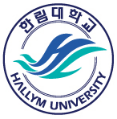 한림대학교 글로벌교류센터 <어학연수생>관련 개인정보 수집·이용 동의서1. 개인정보의 수집·이용 및 목적에 관한 내용󰋪 개인정보의 수집·이용 목적: 어학연수생의 적합성 여부 판단 및 입학절차 진행, 고지사항 전달, 비자신청, 어학연수생 통계자료 확보, 기타 의사소통의 통로 확보.󰋪 개인정보의 수집 항목: 성명, 성별, 생년월일, 본인 연락처, 이메일, 학력사항, 주소, 보호자 성명, 보호자 성별, 보호자 생년월일, 보호자 연락처.󰋪 개인정보의 보유 및 이용기간: 수집·이용 동의 일로부터 36개월.󰋪 지원자는 수집을 거부할 수 있는 권리가 있지만, 이 경우 한림대학교 입학에 불이익이 발생할 수 있습니다. 1. 개인정보의 수집·이용 및 목적에 관한 내용󰋪 개인정보의 수집·이용 목적: 어학연수생의 적합성 여부 판단 및 입학절차 진행, 고지사항 전달, 비자신청, 어학연수생 통계자료 확보, 기타 의사소통의 통로 확보.󰋪 개인정보의 수집 항목: 성명, 성별, 생년월일, 본인 연락처, 이메일, 학력사항, 주소, 보호자 성명, 보호자 성별, 보호자 생년월일, 보호자 연락처.󰋪 개인정보의 보유 및 이용기간: 수집·이용 동의 일로부터 36개월.󰋪 지원자는 수집을 거부할 수 있는 권리가 있지만, 이 경우 한림대학교 입학에 불이익이 발생할 수 있습니다. 개인정보 수집, 이용 및 목적에 관한 내용에 동의합니다. <동의함 □ 동의안함 □>개인정보 수집, 이용 및 목적에 관한 내용에 동의합니다. <동의함 □ 동의안함 □>2. 개인정보의 제3자 제공 동의에 관한 내용󰋪 개인정보를 제공받는 자: 한림대학교 국제교육원, 한림대학교 기숙사, 한림대학교 전략·평가팀, 보험사.󰋪 제공 목적: 학적등록 및 관리, 기숙사 신청, 보험가입 및 보험 증권 정보 관리, 대학평가 관련 통계자료 제출.󰋪 제공 항목: 성명, 성별, 생년월일, 본인 연락처, 이메일, 학번.󰋪 개인정보의 보유 및 이용기간: 제공 동의일로부터 36개월.󰋪 지원자는 수집을 거부할 수 있는 권리가 있지만, 이 경우 한림대학교 입학에 불이익이 발생할 수 있습니다. 2. 개인정보의 제3자 제공 동의에 관한 내용󰋪 개인정보를 제공받는 자: 한림대학교 국제교육원, 한림대학교 기숙사, 한림대학교 전략·평가팀, 보험사.󰋪 제공 목적: 학적등록 및 관리, 기숙사 신청, 보험가입 및 보험 증권 정보 관리, 대학평가 관련 통계자료 제출.󰋪 제공 항목: 성명, 성별, 생년월일, 본인 연락처, 이메일, 학번.󰋪 개인정보의 보유 및 이용기간: 제공 동의일로부터 36개월.󰋪 지원자는 수집을 거부할 수 있는 권리가 있지만, 이 경우 한림대학교 입학에 불이익이 발생할 수 있습니다. 개인정보의 제3자 제공에 관한 내용에 동의합니다. <동의함 □ 동의안함 □>개인정보의 제3자 제공에 관한 내용에 동의합니다. <동의함 □ 동의안함 □>3. 고유식별정보의 수집·이용 및 목적에 관한 내용󰋪 고유식별정보의 수집 및 이용 목적: 어학연수생 지원자의 비자신청을 위한 표준입학허가서 발급.󰋪 고유식별정보의 수집 항목: 여권번호, 외국인등록번호.󰋪 고유식별정보의 보유 및 이용기간: 수집·이용 동의 일로부터 36개월.󰋪 지원자는 수집을 거부할 수 있는 권리가 있지만, 이 경우 한림대학교 입학에 불이익이 발생할 수 있습니다. 3. 고유식별정보의 수집·이용 및 목적에 관한 내용󰋪 고유식별정보의 수집 및 이용 목적: 어학연수생 지원자의 비자신청을 위한 표준입학허가서 발급.󰋪 고유식별정보의 수집 항목: 여권번호, 외국인등록번호.󰋪 고유식별정보의 보유 및 이용기간: 수집·이용 동의 일로부터 36개월.󰋪 지원자는 수집을 거부할 수 있는 권리가 있지만, 이 경우 한림대학교 입학에 불이익이 발생할 수 있습니다. 고유식별정보 처리에 관한 내용에 동의합니다. <동의함 □ 동의안함 □>고유식별정보 처리에 관한 내용에 동의합니다. <동의함 □ 동의안함 □>4. 학력 조회에 관한 사항󰋪 한림대학교 입학과 관련하여 지원자의 학력검증을 위해 학력조회를 실시하고자 하오니 동의하여 주시기 바랍니다.󰋪 지원자는 수집을 거부할 수 있는 권리가 있지만, 이 경우 한림대학교 입학에 불이익이 발생할 수 있습니다. 4. 학력 조회에 관한 사항󰋪 한림대학교 입학과 관련하여 지원자의 학력검증을 위해 학력조회를 실시하고자 하오니 동의하여 주시기 바랍니다.󰋪 지원자는 수집을 거부할 수 있는 권리가 있지만, 이 경우 한림대학교 입학에 불이익이 발생할 수 있습니다. 학력 조회에 관한 내용에 동의합니다. <동의함 □ 동의안함 □>학력 조회에 관한 내용에 동의합니다. <동의함 □ 동의안함 □>년    월    일성명:             (서명)년    월    일성명:             (서명)